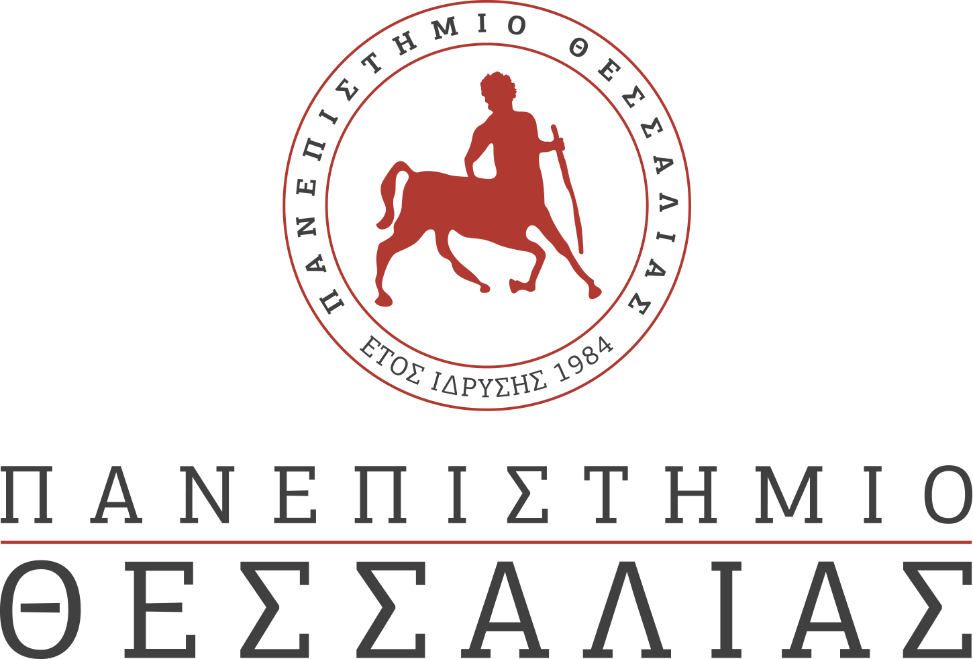 ΕΚΔΗΛΩΣΕΙΣ–ΔΡΑΣΤΗΡΙΟΤΗΤΕΣ ΚΑΘΗΜΕΡΙΝΗ ΕΚΔΟΣΗ  ΔΕΛΤΙΟ ΤΥΠΟΥΔιερεύνηση των Βιολογικών Παραμέτρων που Καθορίζουν την Επιτυχημένη Εισβολή ενός Σημαντικού Εχθρού: Προσαρμοστική και Πλαστική Απόκριση της Μύγας της Μεσογείου σε Περιβαλλοντικές ΚαταπονήσειςΤην Τρίτη 28 Ιουλίου 2020 και ώρα 17:00 θα πραγματοποιηθεί εξ αποστάσεως εσπερίδα (webinar) με τίτλο «Open Discussion on Tephritidae Ecology and Physiology». Η εσπερίδα θα πραγματοποιηθεί στο πλαίσιο του Προγράμματος με τίτλο «Διερεύνηση των βιολογικών παραμέτρων που καθορίζουν την επιτυχημένη εισβολή ενός σημαντικού εχθρού: προσαρμοστική και πλαστική απόκριση της μύγας της Μεσογείου σε περιβαλλοντικές καταπονήσεις» που υποστηρίζεται από το Ελληνικό Ίδρυμα Έρευνας και Καινοτομίας (ΕΛ.ΙΔ.Ε.Κ.) και συμμετέχουν με ομιλίες διακεκριμένοι επιστήμονες τόσο από το Πανεπιστήμιο Θεσσαλίας, όσο και από Πανεπιστήμια της Νότιας Αφρικής και των Ηνωμένων Πολιτειών (βλ. αναλυτικό πρόγραμμα της εκδήλωσης). Το webinar θα διεξαχθεί μέσω της πλατφόρμας MS TEAMS και όσοι/ες επιθυμούν να λάβουν μέρος μπορούν να αποστείλουν τα στοιχεία τους (όνομα, επώνυμο, διεύθυνση ηλεκτρονικού ταχυδρομείου) στην ηλεκτρονική διεύθυνση vaaslano@uth.gr έως τις 24 Ιουλίου 2020. Στη συνέχεια θα αποσταλεί ενημερωτικό μήνυμα για τον τρόπο σύνδεσης και εξ αποστάσεως παρακολούθησης της εκδήλωσης.